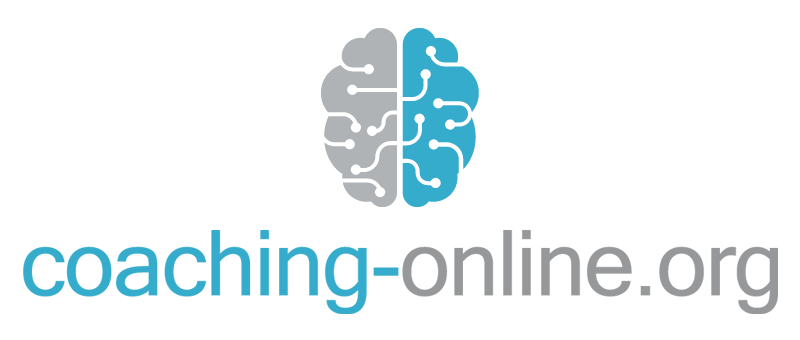 “You've got to get up every morning with determination if you're going to go to bed with satisfaction.” George .H. LorimerI am grateful for…What would make today great?Daily affirmations: I am…3 Amazing things that happened today…How could I have made today better?“For Every Reason It’s Not Possible, There Are Hundreds Of People Who Have Faced The Same Circumstances And Succeeded.” – Jack CanfieldI am grateful for…What would make today great?Daily affirmations: I am…3 Amazing things that happened today…How could I have made today better?“The Future Belongs To The Competent. Get Good, Get Better, Be The Best!” – Success Quote By Brian TracyI am grateful for…What would make today great?Daily affirmations: I am…3 Amazing things that happened today…How could I have made today better?“You Are Never Too Old To Set Another Goal Or To Dream A New Dream.” – C.S. LewisI am grateful for…What would make today great?Daily affirmations: I am…3 Amazing things that happened today…How could I have made today better?“What You Lack In Talent Can Be Made Up With Desire, Hustle And Giving 110% All The Time.” – Don ZimmerI am grateful for…What would make today great?Daily affirmations: I am…3 Amazing things that happened today…How could I have made today better?“Creativity Is Intelligence Having Fun.” – Albert EinsteinI am grateful for…What would make today great?Daily affirmations: I am…3 Amazing things that happened today…How could I have made today better?“The Only Limit To Our Realization Of Tomorrow Will Be Our Doubts Of Today.” – Franklin D. RooseveltI am grateful for…What would make today great?Daily affirmations: I am…3 Amazing things that happened today…How could I have made today better?“The Man Who Has Confidence In Himself Gains The Confidence Of Others.” – Hasidic ProverbI am grateful for…What would make today great?Daily affirmations: I am…3 Amazing things that happened today…How could I have made today better?“Security Is Mostly A Superstition. Life Is Either A Daring Adventure Or Nothing.” – Helen KellerI am grateful for…What would make today great?Daily affirmations: I am…3 Amazing things that happened today…How could I have made today better?“Whether You Think You Can Or Think You Can’t, You’re Right.” – Henry FordI am grateful for…What would make today great?Daily affirmations: I am…3 Amazing things that happened today…How could I have made today better?“We Generate Fears While We Sit. We Overcome Them By Action.” – Dr. Henry LinkI am grateful for…What would make today great?Daily affirmations: I am…3 Amazing things that happened today…How could I have made today better?“Knowing Is Not Enough; We Must Apply. Wishing Is Not Enough; We Must Do.” – Johann Wolfgang Von GoetheI am grateful for…What would make today great?Daily affirmations: I am…3 Amazing things that happened today…How could I have made today better?“The Best Way To Get Started Is To Quit Talking And Begin Doing.” – Walt DisneyI am grateful for…What would make today great?Daily affirmations: I am…3 Amazing things that happened today…How could I have made today better? “The Pessimist Sees Difficulty In Every Opportunity. The Optimist Sees Opportunity In Every Difficulty.” – Winston ChurchillI am grateful for…What would make today great?Daily affirmations: I am…3 Amazing things that happened today…How could I have made today better?“You Learn More From Failure Than From Success. Don’t Let It Stop You. Failure Builds Character.” – UnknownI am grateful for…What would make today great?Daily affirmations: I am…3 Amazing things that happened today…How could I have made today better?“It’s Not Whether You Get Knocked Down, It’s Whether You Get Up.” – Vince LombardI am grateful for…What would make today great?Daily affirmations: I am…3 Amazing things that happened today…How could I have made today better?“Failure Will Never Overtake Me If My Determination To Succeed Is Strong Enough.” – Og MandinoI am grateful for…What would make today great?Daily affirmations: I am…3 Amazing things that happened today…How could I have made today better?“We May Encounter Many Defeats But We Must Not Be Defeated.” – Maya AngelouI am grateful for…What would make today great?Daily affirmations: I am…3 Amazing things that happened today…How could I have made today better?Date://201.2.3.1.2.3.1.2.3.1.2.3.Date://201.2.3.1.2.3.1.2.3.1.2.3.Date://201.2.3.1.2.3.1.2.3.1.2.3.Date://201.2.3.1.2.3.1.2.3.1.2.3.Date://201.2.3.1.2.3.1.2.3.1.2.3.Date://201.2.3.1.2.3.1.2.3.1.2.3.Date://201.2.3.1.2.3.1.2.3.1.2.3.Date://201.2.3.1.2.3.1.2.3.1.2.3.Date://201.2.3.1.2.3.1.2.3.1.2.3.Date://201.2.3.1.2.3.1.2.3.1.2.3.Date://201.2.3.1.2.3.1.2.3.1.2.3.Date://201.2.3.1.2.3.1.2.3.1.2.3.Date://201.2.3.1.2.3.1.2.3.1.2.3.Date://201.2.3.1.2.3.1.2.3.1.2.3.Date://201.2.3.1.2.3.1.2.3.1.2.3.Date://201.2.3.1.2.3.1.2.3.1.2.3.Date://201.2.3.1.2.3.1.2.3.1.2.3.Date://201.2.3.1.2.3.1.2.3.1.2.3.